ΜΕΡΑ 4Ανάγνωση.Ο Φάνης και η Βούλα έπαιζαν με την μπάλα μέσα στο δωμάτιο. Η Βούλα χτύπησε με το πόδι της δυνατά την μπάλα. Η μπάλα έσπασε την λάμπα.Όταν ο μπαμπάς είδε την λάμπα σπασμένη, τους φώναξε. Τους είπε να  παίζουν μπάλα έξω από το σπίτι. Γράψε τις απαντήσεις στο τετράδιό σου.Με τι έπαιζαν τα παιδιά;Με την ……………………….Τι έσπασε η μπάλα;Την ……………………..Ποιος τους φώναξε;Ο ………………………..Γράψε τι δείχνουν οι εικόνες στο τετράδιό σου;     ………………………..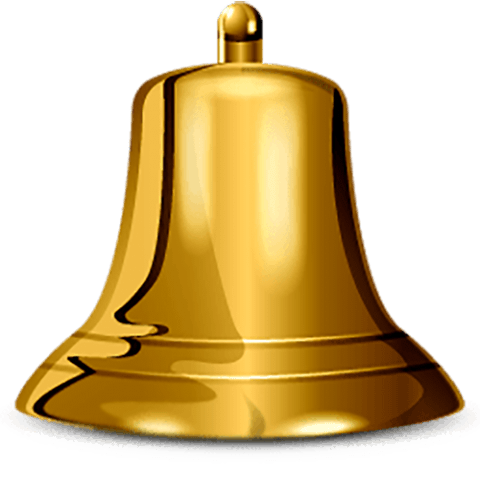    …………………………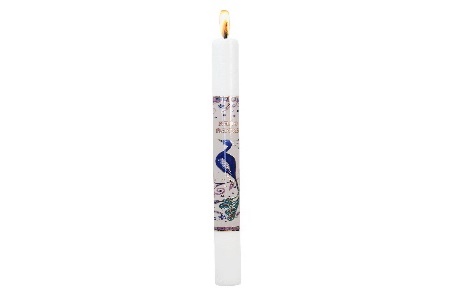   ………………………….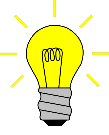   …………………………..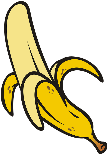 Γράψε με κεφαλαία γράμματα τις λέξεις:πόδι  ……………………ξύλο  …………………….γάτα …………………….φίδι  ……………………ΜΕΡΑ 5Ανάγνωση.    λεμόνια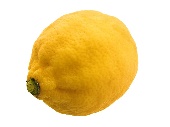 Η Βάσια πήρε από τον μανάβη κεράσια, κολοκυθάκια και λεμόνια.Με τα κεράσια στόλισε την τούρτα.Με τα κολοκυθάκια έκανε το φαγητό. Με τα λεμόνια έκανε λεμονάδα.Όταν τελείωσε έκατσε στο μπαλκόνι και ξεκουράστηκε.Αντίγραψε στο τετράδιό σου τα γράμματα και τις λέξεις:Η η              Υ υ            Φ φ             Ξ ξ              Δδπεπόνια              σκυλάκιαΔιάβασε τις λέξεις με την βοήθεια των εικόνων.         τα μολύβια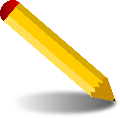           τα ποντίκια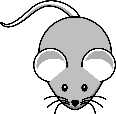   τα τηγάνια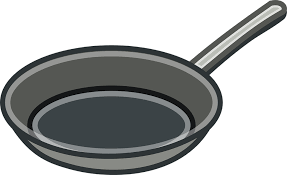                     η φωτιά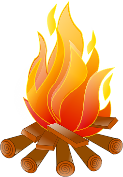                  τα φίδια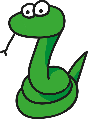  Γράψε τα πολλά.το μολύβι                   τα ………………….το κεράσι                    τα …………………..το παπί                        τα …………………το τραπέζι                    τα …………………..το  πιρούνι                    τα ………………….  το κουτάλι                     τα ………………….ΜΑΘΗΜΑΤΙΚΑΤοποθετώ τους παρακάτω αριθμούς στην σωστή δεκάδα.           10                              20Πχ          15                              24     Κάνω τις παρακάτω προσθέσεις. ( Βάζω τον μεγαλύτερο αριθμό στο μυαλό μου).6 + 3 =                              3 + 7 =8 + 4 =                              3 + 5 =                    13            1726            23              11             2722            12               16            2119             18               29           2528             14